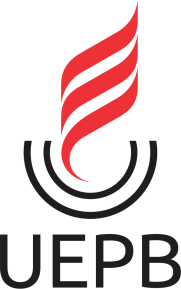 UNIVERSIDADE ESTADUAL DA PARAÍBACOORDINACIÓN DE RELACIONES INTERNACIONALESCARTA DE POSTULACIÓNRua Baraúnas, no 351, 2o andar – Bairro Universitário, Campina Grande/PB. CEP: 58.429-500BrasilEn ………….. (Ciudad), a ….. de ………de 2020Comité Organizador WSENFacultad de Agronomía de la Universidad de Buenos Aires (FAUBA)Por medio de esta carta el Coordinador de Relaciones Internacionales Cláudio Simão de Lucena Neto tiene el gusto de presentar al alumno/a ………………………………. (nombre y apellidos del alumno) actualmente cursando los estudios de ……………………………. (nombre de la carrera), en el semestre/año……………………………….., como postulante para delegados de nuestra institución a la World Student Environmental Network (WSEN) - Tercera Cumbre Ambiental de Estudiantes Latinoamérica, que tendrá lugar en la Ciudad de Buenos Aires, en las instalaciones de la Facultad de Agronomía, del 19 al 22 de octubre del 2021.En mi carácter de Coordinador de Relaciones Internacionales de la UNIVERSIDAD ESTATAL DE PARAÍBA (Universidade Estadual da Paraíba - UEPB) expreso el apoyo institucional a esta solicitud de postulación que la alumna/o realiza, en la seguridad que reúne los requisitos solicitados y está plenamente capacitada/o para participar y concluir satisfactoriamente dichos estúdios en el evento, una vez que trabaja  con la temática ambiental ....................................................... y hace investigaciones sobre ......................................................................Esperando que el presente merezca su atención, les saluda cordialmente,Cláudio Simão de Lucena NetoCoordinador de Relaciones InternacionalesUniversidade Estadual da Paraíba – UEPB